Протокол № 1заседания членов Совета саморегулируемой организации  «Союз дорожно- транспортных строителей «СОЮЗДОРСТРОЙ»г. Москва                                                                                02 февраля   2021 годаФорма проведения: очнаяПрисутствовали члены Совета:Андреев Алексей Владимирович – Генеральный директор АО «ДСК «АВТОБАН», Вагнер Яков Александрович – Генеральный директор ООО «Стройсервис», Васильев Юрий Эммануилович – Генеральный директор ООО «МИП «МАДИ-ДТ», Власов Владимир Николаевич – Генеральный директор ПАО «МОСТОТРЕСТ», Гордон Семен Лазаревич – Генеральный директор ООО «Лагос», Данилин Алексей Валерьевич – Исполнительный директор АО «Сефко», Кошкин Альберт Александрович – президент «СОЮЗДОРСТРОЙ», Любимов Игорь Юрьевич – Генеральный директор ООО «СК «Самори», Хвоинский Леонид Адамович – Генеральный директор «СОЮЗДОРСТРОЙ».Повестка дня:Рассмотрение заявлений о приеме в члены «СОЮЗДОРСТРОЙ»;Внесение изменений в состав контрольной комиссии «СОЮЗДОРСТРОЙ»;Внесение изменений в состав дисциплинарной комиссии «СОЮЗДОРСТРОЙ». По первому вопросу: слово имеет генеральный директор «СОЮЗДОРСТРОЙ»  Хвоинский Леонид Адамович – на основании заявлений и предоставленных данных, предлагаю принять в члены   ООО «ДВ Строй».  По заключению комиссии по рассмотрению заявлений, документы полностью соответствуют требованиям,  установленным в «СОЮЗДОРСТРОЙ».Решили: принять в члены «СОЮЗДОРСТРОЙ»   «ДВ Строй». Присвоить уровни ответственности: На основании присвоенного уровня ответственности,  сформировать   компенсационный фонд возмещения вреда. Присвоить право осуществлять строительство, реконструкцию, капитальный ремонт объектов капитального строительства в отношении объектов капитального строительства (кроме особо опасных, технически сложных и уникальных объектов капитального строительства, объектов использования атомной энергии) в отношении организаций - члена Союза: «ДВ Строй».Голосовали:За – 9 голосов, против – нет, воздержался – нет. По второму вопросу: слово имеет заместитель генерального директора «СОЮЗДОРСТРОЙ»  Хвоинский Анатолий Владимирович – предлагаю принять в члены  контрольной комиссии «СОЮЗДОРСТРОЙ» заместителя начальника общего отдела Карулина Владимира Михайловича.Решили: принять в члены контрольной комиссии «СОЮЗДОРСТРОЙ» заместителя начальника общего отдела Карулина Владимира Михайловича.Голосовали:За – 9 голосов, против – нет, воздержался – нет.По третьему вопросу: слово имеет заместитель генерального директора «СОЮЗДОРСТРОЙ»  Хвоинский Анатолий Владимирович – предлагаю принять в члены  дисциплинарной комиссии «СОЮЗДОРСТРОЙ» представителя члена Союза ООО «Дорожные технологии» Серова Юрия Игоревича.Решили: принять в члены  дисциплинарной комиссии «СОЮЗДОРСТРОЙ» представителя члена Союза ООО «Дорожные технологии» Серова Юрия Игоревича.Голосовали:За – 9 голосов, против – нет, воздержался – нет.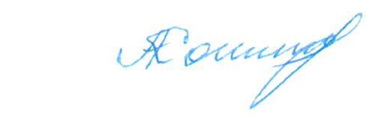 Председатель Совета                                                                   Кошкин А.А.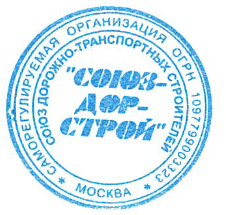 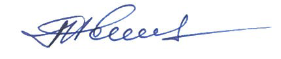 Секретарь Совета                                                                        Попов Я.В.П/ПНаименование организацииКФ возмещения вредаКФ дог. обязательств1ООО «ДВ Строй»до 3 млрд руб. (3 уровень ответственности члена СРО)Не заявляют